Welcome to Zion!
Guests please record your attendance on a pink pad in the pew rack and let us know how we can be of service to you.  Holy Communion at ZionThe Lord’s Supper is celebrated at this congregation as Jesus has given it. As he says, our Lord gives into our mouths not only bread and wine but his very body and blood to eat and to drink for the forgiveness of sins and to strengthen our union with him and with one another. Our Lord invites to his table those who trust his words, repent of all sin, and set aside any refusal to forgive and love as he forgives and loves us, that they may show forth his death until he comes. All communicants need to register in the narthex prior to the service.Because those who eat and drink our Lord’s body and blood unworthily do so to their great harm and because Holy Communion is a confession of the faith which is confessed at this altar, any who are not yet instructed, in doubt, or who hold a confession differing from that of this congregation and The Lutheran Church—Missouri Synod, are asked not to commune until they are able to speak with our pastor first.  He is happy to visit with you about the Christian faith and how to receive the Lord’s Supper for your good and for the good of others. Those not communing are invited to come to the altar, cross your arms in front of you, and bow your head to receive a pastoral blessing. Christ Jesus, the Living Bread from Heaven, Feeds the Children of GodBy the Gospel of “the Christ, who is God over all, blessed forever” (Rom. 9:5), we are “the children of God” (Rom. 9:8), “not because of works but because of him who calls” (Rom. 9:11). Therefore, “listen diligently” and “hear, that your soul may live.” By His sacrificial death in His flesh and blood, He has made “an everlasting covenant” for us. Since He now calls us to Himself, we come to Him “and eat what is good, and delight … in rich food” (Is. 55:2–3). He has come with divine compassion to save us from sin and death and to feed us with Himself. As our Lord Jesus once took bread, “said a blessing,” broke the loaves “and gave them to the disciples, and the disciples gave them to the crowds” (Matt. 14:18–19), He also now takes bread, blesses it by His Word to be His very body, and distributes it to His Church by the hand of His called and ordained servants. Just as “they took up twelve baskets full of the broken pieces,” there is more than enough for His whole Church to eat and to be satisfied (Matt. 14:20).ZIONLUTHERANCHURCH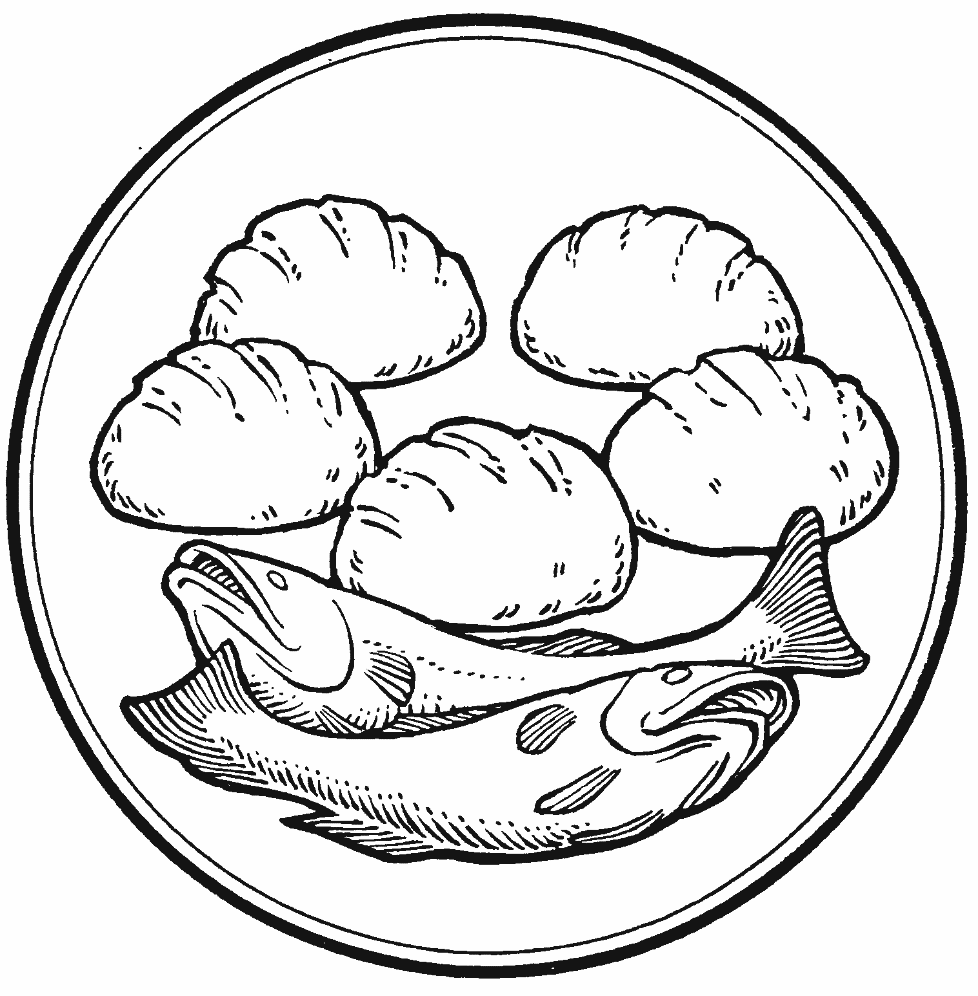 KEARNEY, NEBRASKAPrayers for Our MembersPrayers for Our MembersPrayers for Our MembersPrayers for Our MembersPrayers for Our MembersPrayers for Our MembersPrayers for Our MembersPrayers for Our MembersPrayers for Our MembersPrayers for Our MembersPrayers for Our MembersPrayers for Our MembersPrayers for Our MembersPrayers for Our MembersMarc & Lyn HoffmanMarc & Lyn HoffmanMarc & Lyn HoffmanMarc & Lyn HoffmanMarc & Lyn HoffmanMarc & Lyn HoffmanMarc & Lyn HoffmanMarc & Lyn HoffmanMarc & Lyn HoffmanMarc & Lyn HoffmanMarc & Lyn HoffmanMarc & Lyn HoffmanAwaiting AdoptionAwaiting AdoptionNaomi WollbergNaomi WollbergNaomi WollbergNaomi WollbergNaomi WollbergNaomi WollbergNaomi WollbergNaomi WollbergNaomi WollbergNaomi WollbergNaomi WollbergNaomi WollbergExpectant motherExpectant motherJudy AhrensJudy AhrensJudy AhrensJudy AhrensJudy AhrensJudy AhrensJudy AhrensJudy AhrensJudy AhrensJudy AhrensJudy AhrensJudy AhrensHealingHealingTom AltwineTom AltwineTom AltwineTom AltwineTom AltwineTom AltwineTom AltwineTom AltwineTom AltwineTom AltwineTom AltwineTom AltwineHealingHealingVivian AxmannVivian AxmannVivian AxmannVivian AxmannVivian AxmannVivian AxmannVivian AxmannVivian AxmannVivian AxmannVivian AxmannVivian AxmannVivian AxmannHealingHealingElaine BussElaine BussElaine BussElaine BussElaine BussElaine BussElaine BussElaine BussElaine BussElaine BussElaine BussElaine BussHealingHealingLyle Colsden (Mother Hull)Lyle Colsden (Mother Hull)Lyle Colsden (Mother Hull)Lyle Colsden (Mother Hull)Lyle Colsden (Mother Hull)Lyle Colsden (Mother Hull)Lyle Colsden (Mother Hull)Lyle Colsden (Mother Hull)Lyle Colsden (Mother Hull)Lyle Colsden (Mother Hull)Lyle Colsden (Mother Hull)Lyle Colsden (Mother Hull)HealingHealingRon DeLaetRon DeLaetRon DeLaetRon DeLaetRon DeLaetRon DeLaetRon DeLaetRon DeLaetRon DeLaetRon DeLaetRon DeLaetRon DeLaetHealingHealingPat Flodine  (Cambridge Court)Pat Flodine  (Cambridge Court)Pat Flodine  (Cambridge Court)Pat Flodine  (Cambridge Court)Pat Flodine  (Cambridge Court)Pat Flodine  (Cambridge Court)Pat Flodine  (Cambridge Court)Pat Flodine  (Cambridge Court)Pat Flodine  (Cambridge Court)Pat Flodine  (Cambridge Court)Pat Flodine  (Cambridge Court)Pat Flodine  (Cambridge Court)HealingHealingVi FoxVi FoxVi FoxVi FoxVi FoxVi FoxVi FoxVi FoxVi FoxVi FoxVi FoxVi FoxHealingHealingJoyce HadwigerJoyce HadwigerJoyce HadwigerJoyce HadwigerJoyce HadwigerJoyce HadwigerJoyce HadwigerJoyce HadwigerJoyce HadwigerJoyce HadwigerJoyce HadwigerJoyce HadwigerHealingHealingRuby HatfieldRuby HatfieldRuby HatfieldRuby HatfieldRuby HatfieldRuby HatfieldRuby HatfieldRuby HatfieldRuby HatfieldRuby HatfieldRuby HatfieldRuby HatfieldHealingHealingEvelyn HeidenEvelyn HeidenEvelyn HeidenEvelyn HeidenEvelyn HeidenEvelyn HeidenEvelyn HeidenEvelyn HeidenEvelyn HeidenEvelyn HeidenEvelyn HeidenEvelyn HeidenHealingHealingBryceton HerreraBryceton HerreraBryceton HerreraBryceton HerreraBryceton HerreraBryceton HerreraBryceton HerreraBryceton HerreraBryceton HerreraBryceton HerreraBryceton HerreraBryceton HerreraHealingHealingBernard KuhlBernard KuhlBernard KuhlBernard KuhlBernard KuhlBernard KuhlBernard KuhlBernard KuhlBernard KuhlBernard KuhlBernard KuhlBernard KuhlHealingHealingLavonne PetersonLavonne PetersonLavonne PetersonLavonne PetersonLavonne PetersonLavonne PetersonLavonne PetersonLavonne PetersonLavonne PetersonLavonne PetersonLavonne PetersonLavonne PetersonHealingHealingGeraldine Roeder Geraldine Roeder Geraldine Roeder Geraldine Roeder Geraldine Roeder Geraldine Roeder Geraldine Roeder Geraldine Roeder Geraldine Roeder Geraldine Roeder Geraldine Roeder Geraldine Roeder HealingHealingBrienne SplittgerberBrienne SplittgerberBrienne SplittgerberBrienne SplittgerberBrienne SplittgerberBrienne SplittgerberBrienne SplittgerberBrienne SplittgerberBrienne SplittgerberBrienne SplittgerberBrienne SplittgerberBrienne SplittgerberLaw EnforcementLaw EnforcementHazel StickneyHazel StickneyHazel StickneyHazel StickneyHazel StickneyHazel StickneyHazel StickneyHazel StickneyHazel StickneyHazel StickneyHazel StickneyHazel StickneyHealingHealingDon TrampeDon TrampeDon TrampeDon TrampeDon TrampeDon TrampeDon TrampeDon TrampeDon TrampeDon TrampeDon TrampeDon TrampeHealingHealingCinda WardCinda WardCinda WardCinda WardCinda WardCinda WardCinda WardCinda WardCinda WardCinda WardCinda WardCinda WardHealingHealingCarolyn WestmanCarolyn WestmanCarolyn WestmanCarolyn WestmanCarolyn WestmanCarolyn WestmanCarolyn WestmanCarolyn WestmanCarolyn WestmanCarolyn WestmanCarolyn WestmanCarolyn WestmanHealingHealingEvelyn WuehlerEvelyn WuehlerEvelyn WuehlerEvelyn WuehlerEvelyn WuehlerEvelyn WuehlerEvelyn WuehlerEvelyn WuehlerEvelyn WuehlerEvelyn WuehlerEvelyn WuehlerEvelyn WuehlerHealingHealingPrayers for Our Members’ Family & FriendsPrayers for Our Members’ Family & FriendsPrayers for Our Members’ Family & FriendsPrayers for Our Members’ Family & FriendsPrayers for Our Members’ Family & FriendsPrayers for Our Members’ Family & FriendsPrayers for Our Members’ Family & FriendsPrayers for Our Members’ Family & FriendsPrayers for Our Members’ Family & FriendsPrayers for Our Members’ Family & FriendsPrayers for Our Members’ Family & FriendsPrayers for Our Members’ Family & FriendsPrayers for Our Members’ Family & FriendsPrayers for Our Members’ Family & FriendsDon Berg (Evelyn Heiden’s brother)Don Berg (Evelyn Heiden’s brother)Don Berg (Evelyn Heiden’s brother)Don Berg (Evelyn Heiden’s brother)Don Berg (Evelyn Heiden’s brother)Don Berg (Evelyn Heiden’s brother)Don Berg (Evelyn Heiden’s brother)Don Berg (Evelyn Heiden’s brother)Don Berg (Evelyn Heiden’s brother)Don Berg (Evelyn Heiden’s brother)Don Berg (Evelyn Heiden’s brother)Don Berg (Evelyn Heiden’s brother)Don Berg (Evelyn Heiden’s brother)HealingWill Brennemann (Jami Helmbrecht’s father)Will Brennemann (Jami Helmbrecht’s father)Will Brennemann (Jami Helmbrecht’s father)Will Brennemann (Jami Helmbrecht’s father)Will Brennemann (Jami Helmbrecht’s father)Will Brennemann (Jami Helmbrecht’s father)Will Brennemann (Jami Helmbrecht’s father)Will Brennemann (Jami Helmbrecht’s father)Will Brennemann (Jami Helmbrecht’s father)Will Brennemann (Jami Helmbrecht’s father)Will Brennemann (Jami Helmbrecht’s father)Will Brennemann (Jami Helmbrecht’s father)Will Brennemann (Jami Helmbrecht’s father)Memory CareKent Bruha (Lavonne Peterson’s godson)Kent Bruha (Lavonne Peterson’s godson)Kent Bruha (Lavonne Peterson’s godson)Kent Bruha (Lavonne Peterson’s godson)Kent Bruha (Lavonne Peterson’s godson)Kent Bruha (Lavonne Peterson’s godson)Kent Bruha (Lavonne Peterson’s godson)Kent Bruha (Lavonne Peterson’s godson)Kent Bruha (Lavonne Peterson’s godson)Kent Bruha (Lavonne Peterson’s godson)Kent Bruha (Lavonne Peterson’s godson)Kent Bruha (Lavonne Peterson’s godson)Kent Bruha (Lavonne Peterson’s godson)SurgerySherry Campbell (Judy Ahren’s cousin)Sherry Campbell (Judy Ahren’s cousin)Sherry Campbell (Judy Ahren’s cousin)Sherry Campbell (Judy Ahren’s cousin)Sherry Campbell (Judy Ahren’s cousin)Sherry Campbell (Judy Ahren’s cousin)Sherry Campbell (Judy Ahren’s cousin)Sherry Campbell (Judy Ahren’s cousin)Sherry Campbell (Judy Ahren’s cousin)Sherry Campbell (Judy Ahren’s cousin)Sherry Campbell (Judy Ahren’s cousin)Sherry Campbell (Judy Ahren’s cousin)Sherry Campbell (Judy Ahren’s cousin)HospitalizedPatty Ellis (Fran Junge’s sister)Patty Ellis (Fran Junge’s sister)Patty Ellis (Fran Junge’s sister)Patty Ellis (Fran Junge’s sister)Patty Ellis (Fran Junge’s sister)Patty Ellis (Fran Junge’s sister)Patty Ellis (Fran Junge’s sister)Patty Ellis (Fran Junge’s sister)Patty Ellis (Fran Junge’s sister)Patty Ellis (Fran Junge’s sister)Patty Ellis (Fran Junge’s sister)Patty Ellis (Fran Junge’s sister)Patty Ellis (Fran Junge’s sister)CancerKen Erickson (Friend of Richmond’s and Florang’s)Ken Erickson (Friend of Richmond’s and Florang’s)Ken Erickson (Friend of Richmond’s and Florang’s)Ken Erickson (Friend of Richmond’s and Florang’s)Ken Erickson (Friend of Richmond’s and Florang’s)Ken Erickson (Friend of Richmond’s and Florang’s)Ken Erickson (Friend of Richmond’s and Florang’s)Ken Erickson (Friend of Richmond’s and Florang’s)Ken Erickson (Friend of Richmond’s and Florang’s)Ken Erickson (Friend of Richmond’s and Florang’s)Ken Erickson (Friend of Richmond’s and Florang’s)Ken Erickson (Friend of Richmond’s and Florang’s)Ken Erickson (Friend of Richmond’s and Florang’s)CancerMarcella Esslinger (Marilyn Fuqua’s sister)Marcella Esslinger (Marilyn Fuqua’s sister)Marcella Esslinger (Marilyn Fuqua’s sister)Marcella Esslinger (Marilyn Fuqua’s sister)Marcella Esslinger (Marilyn Fuqua’s sister)Marcella Esslinger (Marilyn Fuqua’s sister)Marcella Esslinger (Marilyn Fuqua’s sister)Marcella Esslinger (Marilyn Fuqua’s sister)Marcella Esslinger (Marilyn Fuqua’s sister)Marcella Esslinger (Marilyn Fuqua’s sister)Marcella Esslinger (Marilyn Fuqua’s sister)Marcella Esslinger (Marilyn Fuqua’s sister)Marcella Esslinger (Marilyn Fuqua’s sister)CancerJeweldine Gaibler (Joyce Hartman’s mother)Jeweldine Gaibler (Joyce Hartman’s mother)Jeweldine Gaibler (Joyce Hartman’s mother)Jeweldine Gaibler (Joyce Hartman’s mother)Jeweldine Gaibler (Joyce Hartman’s mother)Jeweldine Gaibler (Joyce Hartman’s mother)Jeweldine Gaibler (Joyce Hartman’s mother)Jeweldine Gaibler (Joyce Hartman’s mother)Jeweldine Gaibler (Joyce Hartman’s mother)Jeweldine Gaibler (Joyce Hartman’s mother)Jeweldine Gaibler (Joyce Hartman’s mother)Jeweldine Gaibler (Joyce Hartman’s mother)Jeweldine Gaibler (Joyce Hartman’s mother)HealingBarb Gillion (Shirley Helmbrecht’s friend)Barb Gillion (Shirley Helmbrecht’s friend)Barb Gillion (Shirley Helmbrecht’s friend)Barb Gillion (Shirley Helmbrecht’s friend)Barb Gillion (Shirley Helmbrecht’s friend)Barb Gillion (Shirley Helmbrecht’s friend)Barb Gillion (Shirley Helmbrecht’s friend)Barb Gillion (Shirley Helmbrecht’s friend)Barb Gillion (Shirley Helmbrecht’s friend)Barb Gillion (Shirley Helmbrecht’s friend)Barb Gillion (Shirley Helmbrecht’s friend)Barb Gillion (Shirley Helmbrecht’s friend)Barb Gillion (Shirley Helmbrecht’s friend)CancerLois Hanson (Pastor Hanson’s wife)Lois Hanson (Pastor Hanson’s wife)Lois Hanson (Pastor Hanson’s wife)Lois Hanson (Pastor Hanson’s wife)Lois Hanson (Pastor Hanson’s wife)Lois Hanson (Pastor Hanson’s wife)Lois Hanson (Pastor Hanson’s wife)Lois Hanson (Pastor Hanson’s wife)Lois Hanson (Pastor Hanson’s wife)Lois Hanson (Pastor Hanson’s wife)Lois Hanson (Pastor Hanson’s wife)Lois Hanson (Pastor Hanson’s wife)Lois Hanson (Pastor Hanson’s wife)HealingCarol Haubold (Don Helmbrecht’s sister)Carol Haubold (Don Helmbrecht’s sister)Carol Haubold (Don Helmbrecht’s sister)Carol Haubold (Don Helmbrecht’s sister)Carol Haubold (Don Helmbrecht’s sister)Carol Haubold (Don Helmbrecht’s sister)Carol Haubold (Don Helmbrecht’s sister)Carol Haubold (Don Helmbrecht’s sister)Carol Haubold (Don Helmbrecht’s sister)Carol Haubold (Don Helmbrecht’s sister)Carol Haubold (Don Helmbrecht’s sister)Carol Haubold (Don Helmbrecht’s sister)Carol Haubold (Don Helmbrecht’s sister)CancerRoger Hoffman (Marc’s father)Roger Hoffman (Marc’s father)Roger Hoffman (Marc’s father)Roger Hoffman (Marc’s father)Roger Hoffman (Marc’s father)Roger Hoffman (Marc’s father)Roger Hoffman (Marc’s father)Roger Hoffman (Marc’s father)Roger Hoffman (Marc’s father)Roger Hoffman (Marc’s father)Roger Hoffman (Marc’s father)Roger Hoffman (Marc’s father)Roger Hoffman (Marc’s father)HealingRon Koch (Pam Uhlir’s cousin)Ron Koch (Pam Uhlir’s cousin)Ron Koch (Pam Uhlir’s cousin)Ron Koch (Pam Uhlir’s cousin)Ron Koch (Pam Uhlir’s cousin)Ron Koch (Pam Uhlir’s cousin)Ron Koch (Pam Uhlir’s cousin)Ron Koch (Pam Uhlir’s cousin)Ron Koch (Pam Uhlir’s cousin)Ron Koch (Pam Uhlir’s cousin)Ron Koch (Pam Uhlir’s cousin)Ron Koch (Pam Uhlir’s cousin)Ron Koch (Pam Uhlir’s cousin)CancerSharon Mulhair ( Pam Uhlir’s cousin)Sharon Mulhair ( Pam Uhlir’s cousin)Sharon Mulhair ( Pam Uhlir’s cousin)Sharon Mulhair ( Pam Uhlir’s cousin)Sharon Mulhair ( Pam Uhlir’s cousin)Sharon Mulhair ( Pam Uhlir’s cousin)Sharon Mulhair ( Pam Uhlir’s cousin)Sharon Mulhair ( Pam Uhlir’s cousin)Sharon Mulhair ( Pam Uhlir’s cousin)Sharon Mulhair ( Pam Uhlir’s cousin)Sharon Mulhair ( Pam Uhlir’s cousin)Sharon Mulhair ( Pam Uhlir’s cousin)Sharon Mulhair ( Pam Uhlir’s cousin)CancerDonna Peterson (Lavonne Peterson’s cousin)Donna Peterson (Lavonne Peterson’s cousin)Donna Peterson (Lavonne Peterson’s cousin)Donna Peterson (Lavonne Peterson’s cousin)Donna Peterson (Lavonne Peterson’s cousin)Donna Peterson (Lavonne Peterson’s cousin)Donna Peterson (Lavonne Peterson’s cousin)Donna Peterson (Lavonne Peterson’s cousin)Donna Peterson (Lavonne Peterson’s cousin)Donna Peterson (Lavonne Peterson’s cousin)Donna Peterson (Lavonne Peterson’s cousin)Donna Peterson (Lavonne Peterson’s cousin)Donna Peterson (Lavonne Peterson’s cousin)CancerDawn Quintana (Juanita Sandival’s mother)Dawn Quintana (Juanita Sandival’s mother)Dawn Quintana (Juanita Sandival’s mother)Dawn Quintana (Juanita Sandival’s mother)Dawn Quintana (Juanita Sandival’s mother)Dawn Quintana (Juanita Sandival’s mother)Dawn Quintana (Juanita Sandival’s mother)Dawn Quintana (Juanita Sandival’s mother)Dawn Quintana (Juanita Sandival’s mother)Dawn Quintana (Juanita Sandival’s mother)Dawn Quintana (Juanita Sandival’s mother)Dawn Quintana (Juanita Sandival’s mother)Dawn Quintana (Juanita Sandival’s mother)HealingBarry Rich (Bruce & Ann Fattig’s Brother-in-law)Barry Rich (Bruce & Ann Fattig’s Brother-in-law)Barry Rich (Bruce & Ann Fattig’s Brother-in-law)Barry Rich (Bruce & Ann Fattig’s Brother-in-law)Barry Rich (Bruce & Ann Fattig’s Brother-in-law)Barry Rich (Bruce & Ann Fattig’s Brother-in-law)Barry Rich (Bruce & Ann Fattig’s Brother-in-law)Barry Rich (Bruce & Ann Fattig’s Brother-in-law)Barry Rich (Bruce & Ann Fattig’s Brother-in-law)Barry Rich (Bruce & Ann Fattig’s Brother-in-law)Barry Rich (Bruce & Ann Fattig’s Brother-in-law)Barry Rich (Bruce & Ann Fattig’s Brother-in-law)Barry Rich (Bruce & Ann Fattig’s Brother-in-law)HealingFloyd Stutzman (Friend of Bruce & Joni Brooks)Floyd Stutzman (Friend of Bruce & Joni Brooks)Floyd Stutzman (Friend of Bruce & Joni Brooks)Floyd Stutzman (Friend of Bruce & Joni Brooks)Floyd Stutzman (Friend of Bruce & Joni Brooks)Floyd Stutzman (Friend of Bruce & Joni Brooks)Floyd Stutzman (Friend of Bruce & Joni Brooks)Floyd Stutzman (Friend of Bruce & Joni Brooks)Floyd Stutzman (Friend of Bruce & Joni Brooks)Floyd Stutzman (Friend of Bruce & Joni Brooks)Floyd Stutzman (Friend of Bruce & Joni Brooks)Floyd Stutzman (Friend of Bruce & Joni Brooks)Floyd Stutzman (Friend of Bruce & Joni Brooks)HealingTheresa Tonn (Lavern and Elaine's daughter)Theresa Tonn (Lavern and Elaine's daughter)Theresa Tonn (Lavern and Elaine's daughter)Theresa Tonn (Lavern and Elaine's daughter)Theresa Tonn (Lavern and Elaine's daughter)Theresa Tonn (Lavern and Elaine's daughter)Theresa Tonn (Lavern and Elaine's daughter)Theresa Tonn (Lavern and Elaine's daughter)Theresa Tonn (Lavern and Elaine's daughter)Theresa Tonn (Lavern and Elaine's daughter)Theresa Tonn (Lavern and Elaine's daughter)Theresa Tonn (Lavern and Elaine's daughter)Theresa Tonn (Lavern and Elaine's daughter)HealingBetty Wilken (Carol Florangs’s mother)Betty Wilken (Carol Florangs’s mother)Betty Wilken (Carol Florangs’s mother)Betty Wilken (Carol Florangs’s mother)Betty Wilken (Carol Florangs’s mother)Betty Wilken (Carol Florangs’s mother)Betty Wilken (Carol Florangs’s mother)Betty Wilken (Carol Florangs’s mother)Betty Wilken (Carol Florangs’s mother)Betty Wilken (Carol Florangs’s mother)Betty Wilken (Carol Florangs’s mother)Betty Wilken (Carol Florangs’s mother)Betty Wilken (Carol Florangs’s mother)HealingRev. James, Rev. Trump, Rev. KuddesRev. James, Rev. Trump, Rev. KuddesRev. James, Rev. Trump, Rev. KuddesRev. James, Rev. Trump, Rev. KuddesRev. James, Rev. Trump, Rev. KuddesRev. James, Rev. Trump, Rev. KuddesRev. James, Rev. Trump, Rev. KuddesRev. James, Rev. Trump, Rev. KuddesRev. James, Rev. Trump, Rev. KuddesRev. James, Rev. Trump, Rev. KuddesRev. James, Rev. Trump, Rev. KuddesRev. James, Rev. Trump, Rev. KuddesRev. James, Rev. Trump, Rev. KuddesMissionariesKyle Melroy, John Christensen, Trent MacKleyKyle Melroy, John Christensen, Trent MacKleyKyle Melroy, John Christensen, Trent MacKleyKyle Melroy, John Christensen, Trent MacKleyKyle Melroy, John Christensen, Trent MacKleyKyle Melroy, John Christensen, Trent MacKleyKyle Melroy, John Christensen, Trent MacKleyKyle Melroy, John Christensen, Trent MacKleyKyle Melroy, John Christensen, Trent MacKleyKyle Melroy, John Christensen, Trent MacKleyKyle Melroy, John Christensen, Trent MacKleyKyle Melroy, John Christensen, Trent MacKleyKyle Melroy, John Christensen, Trent MacKleyMilitaryDivine ServiceDivine ServiceDivine ServiceDivine ServiceDivine ServiceDivine ServiceDivine ServiceDivine ServiceDivine ServiceDivine ServiceDivine ServiceSetting ThreeSetting ThreeSetting ThreeSetting ThreeSetting ThreeSetting ThreeSetting ThreeSetting ThreeSetting ThreeSetting ThreeSetting ThreePreparationPreparationPreparationPreparationPreparationPreparationPreparationPreparationPreparationPreparationOpening HymnOpening HymnOpening HymnOpening HymnOpening Hymn          #602           #602           #602           #602           #602           #602 Confession and AbsolutionConfession and AbsolutionConfession and AbsolutionConfession and AbsolutionConfession and AbsolutionConfession and AbsolutionConfession and AbsolutionConfession and AbsolutionConfession and Absolution p.184 p.184Service of the WordService of the WordService of the WordService of the WordService of the WordService of the WordService of the WordService of the WordService of the WordService of the WordService of the WordIntroitIntroitIntroitIntroitIntroitIntroitBulletin InsertBulletin InsertBulletin InsertBulletin InsertBulletin InsertKyrieKyrieKyrieKyrieKyrieKyrieKyrie p. 186 p. 186 p. 186 p. 186Hymn of PraiseHymn of PraiseHymn of PraiseHymn of PraiseHymn of PraiseHymn of PraiseHymn of Praisep. 187p. 187p. 187p. 187SalutationSalutationSalutationSalutationSalutationSalutationSalutationp. 189p. 189p. 189p. 189Collect of the DayCollect of the DayCollect of the DayCollect of the DayCollect of the DayCollect of the DayBulletin InsertBulletin InsertBulletin InsertBulletin InsertBulletin InsertResponseResponseResponseResponseResponseResponseResponsep. 189p. 189p. 189p. 189First ReadingIsaiah 55:1-5Isaiah 55:1-5Isaiah 55:1-5Isaiah 55:1-5Isaiah 55:1-5Isaiah 55:1-5Isaiah 55:1-5Isaiah 55:1-5Isaiah 55:1-5Isaiah 55:1-5Gradual HymnGradual HymnBulletin InsertBulletin InsertBulletin InsertBulletin InsertBulletin InsertBulletin InsertBulletin InsertBulletin InsertBulletin InsertEpistle Romans 9:1-5Romans 9:1-5Romans 9:1-5Romans 9:1-5Romans 9:1-5Romans 9:1-5Romans 9:1-5Romans 9:1-5Romans 9:1-5Romans 9:1-5Alleluia and VerseAlleluia and VerseAlleluia and VerseAlleluia and Versep. 190p. 190p. 190p. 190p. 190p. 190p. 190Holy GospelHoly GospelMatthew 14:13-21Matthew 14:13-21Matthew 14:13-21Matthew 14:13-21Matthew 14:13-21Matthew 14:13-21Matthew 14:13-21Matthew 14:13-21Matthew 14:13-21Gospel ResponseGospel ResponseGospel ResponseGospel Responsep. 190p. 190p. 190p. 190p. 190p. 190p. 190Apostles’ CreedApostles’ CreedApostles’ CreedApostles’ Creedp. 192p. 192p. 192p. 192p. 192p. 192p. 192Hymn of the DayHymn of the DayHymn of the Day#642#642#642#642#642#642#642#642SermonSermonSermonSermonSermonSermonSermonOffertoryOffertoryOffertoryOffertoryOffertoryOffertoryOffertoryp. 192p. 192p. 192p. 192Prayer of the ChurchPrayer of the ChurchPrayer of the ChurchPrayer of the ChurchPrayer of the ChurchPrayer of the ChurchPrayer of the Churchp. 193p. 193p. 193p. 193Sharing of the PeaceSharing of the PeaceSharing of the PeaceSharing of the PeaceSharing of the PeaceSharing of the PeaceSharing of the PeaceGathering of the OfferingGathering of the OfferingGathering of the OfferingGathering of the OfferingGathering of the OfferingGathering of the OfferingGathering of the OfferingService of the SacramentService of the SacramentService of the SacramentService of the SacramentService of the SacramentService of the SacramentService of the SacramentService of the SacramentService of the SacramentService of the SacramentService of the SacramentPrefacePrefacePrefacePrefacePrefacePrefacePrefacePrefacep. 194p. 194p. 194SanctusSanctusSanctusSanctusSanctusSanctusSanctusSanctusp. 195p. 195p. 195Lord’s PrayerLord’s PrayerLord’s PrayerLord’s PrayerLord’s PrayerLord’s PrayerLord’s PrayerLord’s Prayerp. 196p. 196p. 196The Words of Our LordThe Words of Our LordThe Words of Our LordThe Words of Our LordThe Words of Our LordThe Words of Our LordThe Words of Our LordThe Words of Our Lordp. 197p. 197p. 197Pax DominiPax DominiPax DominiPax DominiPax DominiPax DominiPax DominiPax Dominip. 197p. 197p. 197Agnus DeiAgnus DeiAgnus DeiAgnus DeiAgnus DeiAgnus DeiAgnus DeiAgnus Deip. 198p. 198p. 198Distribution      #633, #684, #625, #774Distribution      #633, #684, #625, #774Distribution      #633, #684, #625, #774Distribution      #633, #684, #625, #774Distribution      #633, #684, #625, #774Distribution      #633, #684, #625, #774Distribution      #633, #684, #625, #774Distribution      #633, #684, #625, #774Distribution      #633, #684, #625, #774Distribution      #633, #684, #625, #774Distribution      #633, #684, #625, #774Post –Communion CanticlePost –Communion CanticlePost –Communion CanticlePost –Communion CanticlePost –Communion CanticlePost –Communion CanticlePost –Communion Canticlep. 199p. 199p. 199p. 199Post-Communion CollectPost-Communion CollectPost-Communion CollectPost-Communion CollectPost-Communion CollectPost-Communion CollectPost-Communion CollectPost-Communion Collectp. 201p. 201p. 201BenedictionBenedictionBenedictionBenedictionBenedictionBenedictionBenedictionBenedictionp. 202p. 202p. 202Closing HymnClosing HymnClosing HymnClosing HymnClosing HymnClosing HymnClosing HymnClosing Hymn#918#918#918Sun08/069:00a10:15a10:15aBirthdaysDivine ServiceSunday SchoolBible Study---Ann. Seth & Christina LongMon08/079-11aBirthdaysVolleyball CampEllen KoopmanTues08/089-11a1:30p7:00p7:00p7:00pBirthdaysVolleyball CampSleeping MatsBd. of EldersBd. of TrusteesBoard of Education---Wed08/099-11a11a-1pBirthdaysGirls’ Basketball CampBoys’ Basketball CampCrystal HartmanThurs08/109-11a11a-1p4pm-6pmBirthdaysGirls’ Basketball CampBoys’ Basketball CampPeach SalesMarc HoffmanNorrine RockwellFri08/119-11a11a-1p4-6 pmBirthdaysGirls’ Basketball CampBoys’ Basketball CampPeach Sales---Sat08/128:00a5:00pBirthdaysPeach SalesDivine Service---Ann. Rich & Carol KreutzerSun08/139:00a10:15a10:15a2:00pDivine ServiceSunday SchoolBible StudyIce Cream Social